Surname:							Mrs Vande KerckhoveName:Form: 3TC A1Révisions d'anglais Grammar___/5 marks___/5 marks___/5 marks___/5 marks___/5 marks___/5 marks___/5 marks___/5 marks___/5 marks___/5 marks___/5 marks  Vocabulary___/5 marks___/5 marksTotal: _________ / 65Expressions écrites1) C'est bientôt ton anniversaire. Pour l'occasion, tu souhaites organiser une fête.Tu envoies un  message sur  Messenger (de 80 à 100 mots) à ton ami(e) afin de l'inviter. Tu lui parles:- du lieu, de la date et de l'heure- du type de fête- des invités- des activités et/ou choses qu'il y aura afin de le(la) convaincre de venir- ce qu'il(elle) doit apporter 2) Tu travailles dans une petite entreprise. Tes collègues et toi avez besoin de fourniture de bureau. Tu envoies un mail à Susanne afin de passer ta commande de manière précise:- quantité- taille- forme- ... Tu lui demandes les informations nécessaire quant à la commande:- prix-délai- ristourne- ... 3) Lors d'un stage en entreprise, tu es chargé(e) de répondre au téléphone et de prendre note de messages.Rédige un mémo à ton maître de stage (Mr Smith) à partir des informations relevées.- Mrs Jones a téléphoné à Mr Smith au sujet de la réunion de demain- Demande de la rappeler aussi vite que possible Tu peux m'envoyer ta production afin que je la corrige. Voici mon adresse mailpvandekerckhove@ardelattre.be1Complete the sentences with the correct form of the verb in brackets. Use the present simple.0Scott works in a factory.  (work)  1Sylvia and Brian ...............  with their parents.  (live)  2Scott ...............  football in his free time.  (play)  3My brothers ...............  dancing.  (love)  4Nadia ...............  watching TV.  (like)  5My mother ...............  Maths.  (teach)  2Reorder the words to make present simple questions.0your / drive / work / does / to / dad / ?
Does your dad drive to work? 1your / do / parents / French / speak / ?
.........................................................................................................  2spend / you / lots of / do / on / money / clothes / ?
.........................................................................................................  3listen / Arthur / to / does / pop music / ?
.........................................................................................................  4eat / a lot / you / of / do / fruit / ?
.........................................................................................................  5running / Caroline / like / does / ?
.........................................................................................................  3Write the present simple questions for the answers.0Does Janet work with children?
Yes, Janet works with children.  1.......................................................................................... 
No, I don’t have breakfast on Sundays.  2.......................................................................................... 
Yes, she likes listening to jazz.  3.......................................................................................... 
Yes, Jake gets up late at the weekends.  4.......................................................................................... 
Yes, I eat a lot of vegetables.5.......................................................................................... 
Yes, Henry and Denise enjoy watching football.  4Look at the information. Then write the present simple questions and short answers about Claire, Hannah and Kate.Classical musicRiding a bikeGoing to the cinemaDancingSending text messagesClaire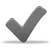 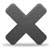 HannahKate0Claire / like / classical music
Does Claire like classical music? Yes, she does. 1Claire / Hannah / like / go / the cinema
.............................................................................................................. 2Hannah / like / send / text messages
.............................................................................................................. 3Hannah / Kate / like / classical music
.............................................................................................................. 4Kate / like / dancing
..............................................................................................................  5Hannah / like / riding a bike
.............................................................................................................. 5Reorder the words to make sentences in the present continuous.0Mike / working / in / is /  / .
Mike is working in .1watching / DVD / I / a / am / .
.........................................................................................................  2going / you / are / to / today / work / ?
.........................................................................................................  3is / dinner / not / mum / cooking / .
.........................................................................................................  4you / your / doing / homework / are / ?
.........................................................................................................  5snowing / is / it / outside / .
.........................................................................................................  6Complete the email with the correct form of the verbs in the box. Use the present simple or the present continuous.get up   meet   have   spend   go   studyDear Josh,What a crazy week! My routine is completely different from usual! I usually 0 get up early in the morning. I 1 ..............................  an orange juice and I go jogging for an hour, but at the moment I 2 ..............................  very hard so I’m very tired. In the afternoon I usually 3 ..............................  my friends and we 4 ..............................  for a walk or to the cinema but now we can’t meet up because we 5 ..............................  all our time studying for the end of year exams. Bye for now,Michelle7Complete the dialogues with the correct form of the verbs in the box. Use the present simple or the present continuous. There is one verb you do not need to use.do     go    learn     like     cook   go0Jim:Hi, Ben. Do you want to play football?Ben:Sorry, I’m doing my homework right now.1Tom: What do you normally do on Saturday mornings?Cindy: I usually ..............................  to the cinema on Saturdays.2Mandy:Where’s your mum? Sally:In the kitchen, she ..............................  lunch.3Tom:Sally ..............................  to the disco every Friday.Jim:Let’s go too.4Mandy:Does Jim ..............................  dancing?Ben:Yes, he loves dancing.5Sally:Tom ..............................  salsa dancing this week.Cindy:I can’t dance.8Complete the sentences with the correct form of the verbs in brackets.0I am going (go) to the dentist’s next week.1John ..............................  Alison at the tennis club. (meet)2We ..............................  to  next month. (fly)3My mother ..............................  early tomorrow morning. (leave)4My brothers ..............................  round  next month. (travel)5I ..............................  from a plane next weekend. (parachute)9Complete the phone conversation with the correct form of the words in brackets. Use the present continuous.Sheila:Hello, Mark.Mark:Oh, hi Sheila, how are you?Sheila:I’m fine, thanks, and you? Is everything ready for your journey?Mark:No, not really. I 0 ’m packing the last few things right now. (pack)Sheila:When 1 .............................. ? (you / leave)Mark:Tomorrow morning early.Sheila:How long 2 .............................. ? (you / stay)Mark:Only a week.Sheila:How 3 ..............................  there? (you / get)Mark:4 I .............................. . (fly) But what about you? What 5 ..............................  tomorrow? (you / do)Sheila:Nothing special, I’m afraid. For me it’s just another boring Saturday!10Complete the dialogue with the correct form of the verbs in the box and the correct pronoun (I, you, she or we).go           visit           not come           stay           plan           getA: I am planning a surprise holiday for Simon and myself. Any ideas?B: Well, ..............................  to  next month. Why don’t you come with us?A: How ..............................  there?B: By plane of course! And ..............................  the coast as well!A: Where .............................. ?B: At the . It’s expensive but we want a treat.A: And your daughter Jackie?B: .............................. . She’s staying with some friends.11Complete the sentences with the correct form of the words in brackets.0I’ve got a bad back. I am seeing a doctor tomorrow. (see / doctor / tomorrow)1I’ve got toothache. ........................................................................................................................  (go / to the dentist / on Thursday)2Angela’s going to  next year. ........................................................................................................................   (visit / grandparents)3I can’t see you on Thursday. ........................................................................................................................  (my mother / take me / to the theatre)4Come to our place on Saturday afternoon. ........................................................................................................................   (have / a barbecue)5I’m not good at maths so ........................................................................................................................  (study / with a private tutor every Monday)12Complete the sentences with a weather word. The first letter has been given to you.0You have to put on a lot of cream. The sun is very strong today.1In  you have to carry an umbrella with you because there are often s............... .2The w...............  is blowing all the leaves off the trees.3The summer in the south of  is very h............... .4During a storm you can often see l...............  in the sky.5The noise you hear in a storm is called t............... .13Read the weather forecast and complete the text with the words in the box. There is one word you do not need to use.fog       thunder       showers       temperatures       sun       wind       warmThe South East will start the day with some thick 0 fog but skies will clear by mid-day. It will be a 1 ....................  day with temperatures rising to 20 degrees. If you want a lot of 2 .................... , go to the South West where 3 ....................  will rise to over 29 degrees. It will be a very hot day. The weather will be cooler in the north of  and in  with some light 4 ....................  so don’t forget your umbrellas. In  temperatures will not rise above 10 degrees and it will be very stormy by early evening, expect some 5 ....................  and lightning.